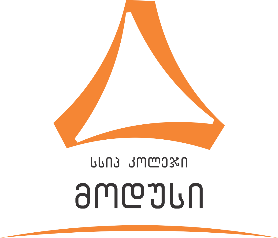                                                          სააპლიკაციო ფორმამოდულის არჩევის შემთხვევაში, კვადრატში ორჯერ, მარცხენა ღილაკის დაწკაპუნებით მონიშნეთ - “Checked”(შესაძლებელია მონიშნოთ რამდენიმე ან ყველა მოდული)ვაკანსიის დასახელებავებ ტექნოლოგიებიპირადი მონაცემებიპირადი მონაცემებიპირადი მონაცემებისახელი: პირადი N პირადი N გვარი: დაბადების თარიღი: დაბადების თარიღი: საცხოვრებელი მისამართისაკონტაქტო  ინფორმაციასაკონტაქტო  ინფორმაციასაცხოვრებელი მისამართიმობილურიელექტრონული ფოსტის მისამართიგანათლება განათლება განათლება განათლება საგანმანათლებლო დაწესებულებასწავლის თარიღებიმიმართულებასპეციალიზაციასამუშაო გამოცდილება სამუშაო გამოცდილება სამუშაო გამოცდილება ორგანიზაციის დასახელებაფუნქცია-მოვალეობებიდაკავებული თანამდებობაფუნქცია-მოვალეობებიმუშაობის თარიღებიფუნქცია-მოვალეობებიორგანიზაციის დასახელებადაკავებული თანამდებობამუშაობის თარიღებიორგანიზაციის დასახელებადაკავებული თანამდებობამუშაობის თარიღებიორგანიზაციის დასახელებადაკავებული თანამდებობამუშაობის თარიღებიუცხო ენების ცოდნაუცხო ენების ცოდნაუცხო ენებიცოდნის დონეკომპიუტერული პროგრამებიცოდნის დონეპრაქტიკული პროექტი - ვებტექნოლოგიებივებგვერდის მარკირება და სტილებით გაფორმებაგრაფიკული გამოსახულების შექმნა-დამუშავება  ვებგვერდის ინტერაქტივისა და ეფექტების შემუშავება - JavaScriptვებგვერდის მართვის სისტემების (CMS) გამოყენებავებგვერდის მარკირება  Bootstrap-ის სპეციალიზებული ბიბლიოთეკების საშუალებითვებგვერდის ინტერაქტივისა და ეფექტების შემუშავება Angular-ის საშუალებითვექტორული გამოსახულების  დამუშავება (Adobe Illustrator)ვებგვერდისთვის  მულტიმედიური კონტენტის შექმნა  (Adobe Animate)ვებგვერდისთვის ფოტომასალის შექმნა